РЕШЕНИЕВ соответствии с Федеральным законом от 6 октября 2003 № 131-ФЗ «Об общих принципах организации местного самоуправления в Российской Федерации»,  Уставом муниципального образования «Уляпское сельское поселение», Порядком деятельности фракции в Совете народных депутатов муниципального образования «Уляпское сельское поселение», решением № 8 от 06 октября 2021 года «О регистрации в Совете народных депутатов муниципального образования «Уляпское сельское поселение пятого созыва фракции Всероссийской политической партии «Единая Россия», Совет народных депутатов муниципального образования «Уляпское сельское поселение»РЕШИЛ:Утвердить Положение о депутатском объединении (фракции) Партии «ЕДИНАЯ РОССИЯ» в Совете народных депутатов муниципального образования «Уляпское сельское поселение».Настоящее решение обнародовать на официальном сайте муниципального образования «Уляпское сельское поселение» и  на информационных стендах Уляпского сельского поселения.Данное решение вступают в силу со дня его официального обнародования.Председатель Совет народных депутатовмуниципального образования «Уляпское  сельское поселение»                                                               Ф.М. ХуажеваГлава муниципального образования «Уляпское сельское поселение»                                                                А.М. КуфановПриложение
к решению Совета народных депутатов
муниципального образования «Уляпское сельское поселение»
от 30.06.2023 г.  № 136Положения о депутатском объединении (фракции) Партии «ЕДИНАЯ РОССИЯ» в Совете народных депутатов муниципального образования «Уляпское сельское поселение»Настоящее Положение разработано в соответствии с частью 5 статьи 31 Федерального закона от 06.10.2003 № 131-ФЗ «Об общих принципах организации местного самоуправления в Российской Федерации», Уставом муниципального образования «Уляпское сельское поселение», решением № 8 от 06 октября 2021 года «О регистрации в Совете народных депутатов муниципального образования «Уляпское сельское поселение пятого созыва фракции Всероссийской политической партии «Единая Россия» 1. Общие положения           1.1. Фракция Всероссийской политической партии «ЕДИНАЯ РОССИЯ в Совете народных депутатов муниципального образования «Уляпское сельское поселение» является депутатским объединением политической партии «ЕДИНАЯ РОССИЯ» (далее - Партия), образованным в соответствии с требованиями Федерального закона от 06.10.2003 г. № 131-ФЗ «Об общих принципах организации местного самоуправления в Российской Федерации»,  положениями Устава Партии, Регламента (далее - Регламент) и Порядка (далее - Порядок) деятельности фракций в Совете народных депутатов муниципального образования (далее – СНД МО «Уляпское сельское поселение»);           1.2.  Депутатская фракция (далее - Фракция)   создается на основании решения местного политического Совета местного отделения Партии (далее – Местный политический совет) по согласованию с Президиумом Регионального политического совета регионального отделения Партии (далее – Президиум регионального политического совета), принятого с учетом требований законодательства, регулирующего деятельность СНД МО «Уляпское сельское поселение» и Порядка деятельности фракций в СНД МО «Уляпское сельское поселение».           1.2.1. Краткое наименование -  «Фракция Партии «ЕДИНАЯ РОССИЯ» в СНД МО «Уляпское сельское поселение».1.3. Фракция:1.3.1. включает в себя всех депутатов, избранных по одномандатным или многомандатным избирательным округам и принятых во фракцию на основании личного заявления в порядке, установленном настоящим Положением.1.4. Депутат СНД МО «Уляпское сельское поселение», избранный в составе списка кандидатов Партии, допущенного к распределению депутатских мандатов в СНД МО «Уляпское сельское поселение», является членом фракции Партии и не вправе выйти из неё.1.5.  Депутат СНД  МО «Уляпское сельское поселение», избранный в составе списка кандидатов Партии, либо избранный по одномандатному или многомандатному избирательному округу, и входящий во фракцию, не может быть членом иной политической партии.1.6. Несоблюдение депутатом требований, указанных в пунктах 1.4 и 1.5 настоящего раздела, влечет за собой досрочное прекращение его депутатских полномочий.1.7. Фракция: 1.7.1. руководствуется в своей деятельности Уставом Партии и программными документами Партии, решениями руководящих органов Партии и руководящих;1.7.2. осуществляет свою деятельность на основе Конституции Российской Федерации, законодательства Российской Федерации, а также Конституции Республики Адыгея, законов и иных нормативных  правовых актов Республики Адыгея, нормативных правовых актов МО «Уляпское сельское поселение», Порядка и настоящего Положения1.8.  При наличии в муниципальном объединении одного местного отделения деятельность фракции может быть приостановлена или прекращена по решению Местного политического совета, согласованному с соответствующим Региональным политическим  советом и Президиумом Генерального совета.2. Основные задачи фракции2.1. Основными задачами фракции являются:2.1.1. реализация в нормотворческой и иной  деятельности программных установок, решений руководящих органов Партии и соответствующих регионального и местных отделений.2.1.2. согласование и проведение  в СНД политики, отражающей  позицию Партии по вопросам общественно-политической и экономической жизни страны и субъекта Российской Федерации;2.1.3. обеспечение консолидированного голосования в СНД при принятии решений по правовым актам и правовым актам и кадровым  вопросам, по которым заседанием фракции было принято соответствующее решение;2.1.4. участие в агитационно-пропагандистской работе Партии и соответствующих регионального и местного отделений Партии;2.1.5. информирование населения о деятельности Партии и фракции в сфере нормотворчества, а также по вопросам экономического и социального развития муниципального образования;2.1.6. реализация обращений избирателей;		2.1.7. участие в мероприятиях соответствующего местного и первичных отделений Партии, связанных с подготовкой и проведением избирательных кампаний всех уровней – в соответствии с планами и решениями руководящих органов Партии и руководящих органов соответствующего местного и первичных отделений партии.3. Членство  во фракции.3.1. Членами фракции могут быть:           3.1.1. депутаты, избранные в составе списка кандидатов, выдвинутого Партией и допущенного к распределению депутатских мандатов в СНД МО «Уляпское сельское поселение»;           3.1.2. депутаты, избранные по одномандатным и многомандатным избирательным округам, не являющиеся членами иных политических партий;           3.1.3. депутаты, избранные в составе списков кандидатов иных политических партий, прекративших свою деятельность в связи с ликвидацией или реорганизацией данных партий.           3.2. Решение о приеме депутата во фракцию принимается собранием фракции на основании письменного заявления депутата, за исключением депутатов, указанных в пункте 3.1.1. настоящего раздела.3.3. Член  фракции может быть:3.3.1. исключен из  фракции – за несоблюдение требований настоящего Положения, за действия (бездействие), дискредитирующие Партию, фракцию,  за совершение иных поступков, несовместимых, по мнению Собрания фракции, со статусом депутата представительного органа;3.3.3. выведен из состава фракции на основании заявления о выходе.3.4. Решение об исключении или выведении члена  фракции из его состава принимается Собранием фракции в порядке, установленном настоящим Положением.3.5. Депутат, исключенный или выведенный из фракции, лишается в установленном порядке руководящих постов в СНД, полученных по предложению фракции.3.6. Замещение освободившейся должности, полученной по предложению фракции, осуществляется в соответствии с Регламентом.3.7. Информация об исключении или выходе депутата из фракции доводится руководителем фракции до сведения председателя СНД, а также до сведения местного отделения и избирателей.4. Права и обязанности члена фракции.4.1. Член фракции имеет право:4.1.1. принимать участие в обсуждении вопросов деятельности фракции;4.1.2. избирать и быть избранным на руководящие должности во фракции;4.1.3. предлагать кандидатуры, в том числе и в порядке самовыдвижения, для избрания на руководящие должности в представительном органе;4.1.4. выступать от имени фракции на основании решения его правомочных органов;4.1.5. вносить на рассмотрение  фракции:4.1.5.1. предложения по формированию консолидированной  позиции фракции по вопросам, рассматриваемым СНД;4.1.5.2. проекты нормативных правовых актов, постановлений, депутатских запросов, заявлений и иных документов, подлежащих обсуждению в СНД;4.1.5.3. предложения по повестке Собраний (заседаний) фракции;4.1.5.4.  предложения по образуемым, реорганизуемым и ликвидируемым комитетам, комиссиям СНД и их составу.4.1.6. выйти из состава фракции в порядке, установленном настоящим Положением;4.1.7. член фракции имеет иные права, предусмотренные законодательством Российской Федерации, Регламентом и актами  соответствующего представительного органа и Уставом Партии.4.2. Член фракции обязан:4.2.1. Соблюдать законодательство Российской Федерации, Устав Партии, настоящее Положение и этические нормы поведения депутата СНД;4.2.2. принимать участие в Собраниях фракции и иных мероприятиях, проводимых фракцией или с её участием, и в обсуждении всех вопросов деятельности фракции;4.2.3. выполнять решения фракции, распоряжения (поручения) руководителя фракции и его заместителей, принятые в пределах их компетенции;4.2.4. непосредственно вести одно из стратегических направлений деятельности СНД по поручению руководителя фракции, исходя при этом их программных установок и задач Партии;4.2.5. регулярно участвовать в работе общественных приемных Партии;4.2.6. активно участвовать в пропаганде и разъяснении избирателям политики Партии, а также в реализации предвыборных программ Партии и соответствующих регионального и местного отделений Партии;  4.2.7. указывать о своей принадлежности к фракции при публичных выступлениях, в том числе в средствах массовой информации и  политической рекламе;4.2.8. периодически информировать фракцию о своей работе в комитетах и комиссиях СНД;4.2.9. постоянно повышать свою квалификацию, обучаясь по программам руководящих органов Партии и его регионального отделения;4.2.10. поддерживать выработанную фракцией позицию и голосовать в соответствии с решением  фракции о консолидированном голосовании по вопросам, рассматриваемым СНД;4.2.11. ставить в известность фракцию о наличии своего особого мнения по рассматриваемым фракцией вопросам, не соответствующего позиции фракции;4.2.12. воздерживаться от не соответствующих решениям фракции  публичных заявлений от имени фракции, в том числе и в средствах массовой информации;4.2.13. при невозможности участия в заседании Собрания, Президиума (Совета) фракции, комитета, комиссии, иного структурного подразделения или органа фракции, в состав которых он входит, заседании СНД информировать об этом руководителя фракции Партии или его заместителя;4.2.14. член фракции несёт иные обязанности, предусмотренные законодательством Российской Федерации, Регламентом и актами СНД и Уставом Партии;4.3. Член фракции не может входить в состав депутатских объединений иных политических партий.Руководящие органы фракции5.1. Руководящими органами фракции являются Собрание и Президиум (Совет) фракции;5.2. Собрание фракции (далее – Собрание) является высшим руководящим органом фракции.5.3. Собрание:5.3.1. определяет стратегию и тактику деятельности фракции по вопросам нормотворческой деятельности, по реализации программных целей и задач Партии, решений руководящих органов Партии и соответствующих регионального и местного отделений Партии, а также по иным вопросам деятельности, входящим в компетенцию фракции;5.3.2. утверждает план работы (включая нормотворческую деятельность) фракции на год (на полугодие), согласованный с  местным политическим советом;5.3.3. заслушивает отчеты руководителя фракции и его заместителей по направлениям работы, отчеты членов фракции, представляющих фракцию на руководящих должностях в СНД,  в комитетах и комиссиях СНД, по направлениям их деятельности и (или) о выполнении данных им поручений;5.3.4. выдвигает (предлагает) кандидатуру для избрания на должность руководителя СНД – в порядке, установленном Уставом Партии, настоящим Положением и Регламентом;5.3.5. выдвигает (предлагает) кандидатуры на выборные должности в СНД в порядке, установленном Уставом Партии, Регламентом и настоящим Положением;5.3.6. избирает руководителя фракции, заместителей руководителя фракции,  в порядке, установленном Уставом Партии и настоящим Положением;5.3.7. принимает депутатов в состав фракции, а также исключает или выводит их из состава фракции;5.3.8. определяет согласованную позицию фракции для консолидированного голосования по вопросам нормотворческой работы и по другим вопросам, рассматриваемым СНД;5.3.9 вносит в соответствии с Регламентом и в порядке, установленном настоящим Положением, предложения по ротации депутатов, занимающих руководящие должности в СНД, избранных от фракции – в случае их исключения или выхода из фракции, или в случае, если Собрание признает неудовлетворительной работу выдвинутого им депутата (депутатов) на руководящую должность; 5.3.10. досрочно прекращает полномочия руководителя фракции – по основаниям, установленным п. п. 6.2.1. и  6.2.2. раздела 6 настоящего Положения;5.3.11. досрочно прекращает полномочия заместителя (заместителей) руководителя фракции – по основаниям, установленным п. п. 6.1.1. и  6.1.2. раздела 6 настоящего Положения;5.3.12. В случае создания Президиума (Совета) фракции принимает решение о делегировании Президиуму (Совету) фракции части полномочий Собрания, за исключением тех полномочий, которые отнесены к исключительной компетенции Собрания;5.3.13. определяет порядок избрания (назначения) лиц, уполномоченных представлять фракцию на заседаниях СНД;5.3.14. принимает решения по иным вопросам деятельности фракции и депутатов, входящих в её состав; 5.4. Исключительной компетенцией Собрания явятся прием депутата во фракцию, исключение и вывод депутата из фракции, избрание руководителя фракции, заместителей руководителя фракции, Совета фракции, досрочное прекращение полномочий руководителя фракции, заместителей руководителя фракции, Совета фракции, выдвижение(предложение)кандидатур от фракции для избрания на руководящие должности в СНД, направление членов фракции на работу в комитетах и комиссиях СНД, принятие решений о консолидированном голосовании в порядке, установленном настоящим Положением.	5.5. Решения Собрания принимаются открытым голосованием, большинством голосов от числа членов фракции, если иное не установлено Регламентом, настоящим Положением и (или) Уставом Партии.5.6. Собрание правомочно принимать решения, если в его работе участвуют более половины членов фракции.5.7. Собрания проводятся в соответствии с планом работы фракции, но не реже одного раза в месяц. О дате, времени и месте заседания все члены фракции уведомляются руководителем фракции не позднее трёх дней до дня Собрания.5.8. Собрания могут проводиться как во время сессии, так и в период между сессиями. По решению фракции могут проводиться выездные Собрания.5.9. Внеочередное собрание созывается руководителем фракции по предложению большинства членов Совета фракции или на основании письменного предложения, поддержанного не менее  чем одной третьей частью членов фракции.5.10. Собрание проводится под председательством руководителя фракции, а в его отсутствие – одного из его заместителей	по поручению руководителя фракции.	5.11. Решения Собрания  оформляются протоколом, который подписывает руководитель фракции.Решения Собрания, принятые в пределах его компетенции, являются обязательными для всех членов фракции в СНД.5.12. Депутаты, не входящие в состав фракции, могут участвовать в работе Собрания по его решению.5.13. Совет фракции (далее  - Совет):5.13.1. создается на основании решения Собрания – по согласованию с Местным политическим советом) из числа членов фракции в СНД и является руководящим органом фракции в период между Собраниями;5.13.2. члены Совета избираются Собранием из числа членов фракции по предложению руководителя фракции – с учетом рекомендаций Местного политического совета;5.13.3. Руководитель фракции и его заместители, а также руководитель СНД и его заместители, руководители комитетов и комиссий СНД, избранные от фракции, являются членами Совета по должности. 5.14. Совет фракции5.14.1. планирует и организует работу фракции;5.14.2. рассматривает вопросы деятельности фракции в период между Собраниями, в том числе и по заявлениям членов фракции, и принимает по ним решения, за исключением вопросов, отнесенных к исключительной компетенции Собрания;5.14.3. принимает меры по привлечению во фракцию новых членов в целях повышения её роли и влияния в деятельности СНД;5.14.4. информирует Собрание о рассмотренных в указанный период вопросах и принятых по ним решениях;5.14.5. определяет позицию фракции к законопроектам и другим вопросам, вносимым на рассмотрение СНД (независимо от того, кто вносит эти проекты или вопросы), а также к деятельности иных депутатских объединений в СНД;5.14.6. рассматривает вопросы, связанные с согласованием позиций членов фракции по вопросам деятельности фракции, и вносит предложения на рассмотрение Собрания;5.14.7. формирует проекты повестки Собраний – с учетом предложений, поступивших от членов фракции;5.14.8. Заслушивает депутатов, избранных на руководящие должности в  СНД от фракции, по итогам их работы и, при необходимости, вносит на рассмотрение Собрания предложения по их ротации – в порядке, установленном настоящим Положением;5.14.9. дает поручения членам фракции по выполнению решений, принятых Собранием и Советом фракции.5.15. Совет фракции правомочен принимать решения, если в его работе участвует более половины его членов. Решения Совета принимаются открытым голосованием большинством голосов от числа членов Совета и является обязательными для членов фракции.5.16. Заседания Совета проводятся, как правило, один раз в две недели под председательством руководителя фракции, или иного из его заместителей по поручению руководителя фракции, и оформляются протоколом.5.17. В случае если Совет не создается, полномочия по руководству фракции в период между её Собраниями осуществляет руководитель фракции и его заместители – в соответствии с полномочиями, возложенными на них руководителем фракции.5.18. Дата, место и время проведения заседания Совета определяется руководителем фракции.5.19. Руководитель фракции:5.19.1. избирается Собранием из числа членов фракции тайным голосованием на альтернативной основе (не менее двух кандидатур).Кандидатуры вносятся членами фракции. Депутат – член фракции может внести свою кандидатуру в порядке самовыдвижения.Решение фракции об  избрании её руководителя утверждается Местным политическим советом;5.19.2. представляет на пленарных заседаниях, совещаниях и других мероприятиях, проводимых в СНД, позицию фракции по рассматриваемым вопросам;5.91.3. выступает с официальными заявлениями, выражающими позицию фракции;5.19.4. распределяет обязанности между заместителями руководителя фракции;5.19.5. предлагает повестку дня Собрания;5.19.6. созывает Собрания и заседания Совета фракции и председательствует на них;5.19.7. даёт поручения членам фракции и осуществляет общее руководство аппаратом фракции;5.19.8. организует работу фракции с обращениями граждан и юридических лиц, с иной корреспонденцией, поступающей в адрес фракции;5.19.9. подписывает протоколы Собрания и заседаний Совета, а также иные документы фракции;5.19.10. выступает от имени фракции во взаимоотношениях с федеральными и региональными органами государственной власти, органами местного самоуправления, их должностными лицами, политическими партиями и их депутатскими объединениями, общественными организациями, средствами массовой информации;5.19.11. приглашает для выступления на Собрании должностных лиц, представителей общественно-политических организаций, руководителей иных депутатских объединений, экспертов;5.19.12. предлагает для избрания кандидатуры заместителя (заместителей) руководителя фракции из числа членов фракции;5.19.13. выполняет другие полномочия, связанные с деятельностью фракции, за исключением полномочий, относящихся к исключительной компетенции руководящих органов депутатского объединения;5.19.14. часть своих полномочий, в том числе право подписи документов, исходящих из  фракции, руководитель фракции вправе передать на основании письменного распоряжения одному из своих заместителей;5.19.15. обязанности руководителя фракции во время его отсутствия исполняются по его письменному распоряжению, одним из заместителей руководителя фракции;5.20. Заместитель руководителя фракции:5.20.1. Избирается Собранием из числа членов фракции тайным голосованием на альтернативной основе (не менее двух кандидатур).Кандидатуры вносятся руководителем фракции.5.20.2. по распоряжению руководителя фракции проводит консультации с представителями органов государственной власти, органов местного самоуправления, политических партий, других депутатских объединений, с представителями общественных организаций по вопросам деятельности фракции;5.20.3.  выступает по распоряжению руководителя фракции в средствах массовой информации с заявлениями о позиции фракции по актуальным общественно-политическим вопросам и вопросам нормотворческой деятельности;5.20.4. осуществляет иную деятельность п поручению руководителя фракции, в том числе в соответствии с распределением обязанностей между заместителями руководителя фракции.	5.21. Численный состав заместителей руководителя фракции определяется Собранием.6. Порядок и основания досрочного прекращения полномочий руководителя фракции, заместителя (заместителей) руководителя фракции6.1. Полномочия руководителя фракции могут быть досрочно прекращены Собранием на основании:6.1.1. соответствующего письменного заявления руководителя депутатского объединения о сложении полномочий;6.1.2. письменного предложения не менее, чем одной трети членов фракции, поддержанного решением Местного политического совета, согласованным с Президиумом Регионального политического совета. 6.2. Полномочия заместителя (заместителей) руководителя фракции могут быть досрочно прекращены Собранием на основании:6.2.1. соответствующего письменного заявления заместителя руководителя фракции о сложении полномочий;6.2.2. письменного предложения не менее, чем одной трети членов фракции, поддержанного решением Местного политического совета, согласованным с Президиумом Регионального политического совета. 6.3. Решения о досрочном прекращении полномочий  руководителя фракции, заместителя (заместителей) руководителя фракции принимаются Собранием тайным голосованием.7. Аппарат фракции7.1. Правовое, информационно-аналитическое, организационное, документационное, материально-техническое и иное обеспечение деятельности фракции возлагается на аппарат фракции (далее – Аппарат).7.2. Аппарат создаётся после регистрации фракции в порядке, установленном регламентом.7.3. Аппарат является самостоятельным структурным подразделением аппарата СНД и действует на основании Положения об Аппарате депутатского объединения.7.4. Кандидатура руководителя Аппарата предлагается для назначения на должность руководителя депутатского объединения по согласованию с Местным политическим советом.8. Заключительные положения8.1. Вопросы деятельности фракции, не урегулированные настоящим Положением, регулируются нормами Регламента.8.2. Настоящее Положение применяется в части, не противоречащей законодательству Российской Федерации, Регламенту и актам СНД, Уставу Партии и решениям руководящих органов Партии.8.3. Члены фракции – члены Партии несут ответственность за исполнение настоящего положения в соответствии с Уставом Партии – вплоть до исключения из Партии.РОССИЙСКАЯ ФЕДЕРАЦИЯРЕСПУБЛИКА АДЫГЕЯКРАСНОГВАРДЕЙСКИЙ РАЙОНСОВЕТ НАРОДНЫХ ДЕПУТАТОВМУНИЦИПАЛЬНОГООБРАЗОВАНИЯ«УЛЯПСКОЕ СЕЛЬСКОЕ  ПОСЕЛЕНИЕ»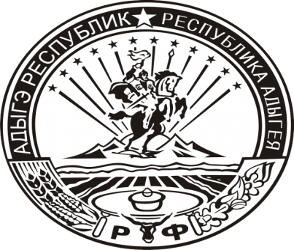 УРЫСЫЕ ФЕДЕРАЦИЕАДЫГЭ РЕСПУБЛИКМУНИЦИПАЛЬНЭГЪЭПСЫКIЭ ЗИIЭ«УЛЭПЭ КЪОДЖЭ ПСЭУПIЭМ»ИНАРОДНЭ ДЕПУТАТМЭЯ СОВЕТПринято 30-ой (внеочередной) сессией Совета народных депутатов муниципального образования «Уляпское сельское поселение» пятого созыва30.06.2023 г. № 136Об утверждении Положения о депутатском объединении (фракции) Партии «ЕДИНАЯ РОССИЯ» в Совете народных депутатов муниципального образования «Уляпское сельское поселение»